Formulário de Requisição para Exercício de 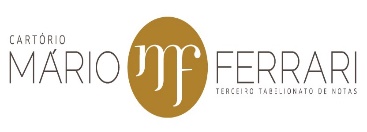 Direitos do Titular de Dados PessoaisDeclaração de PrivacidadeNo CARTÓRIO MÁRIO FERRARI, estamos comprometidos em proteger e resguardar a privacidade e a proteção dos dados pessoais de cada indivíduo, em conformidade com a legislação brasileira aplicável. Para tanto, preparamos esta Declaração de Privacidade para explicar as práticas adotadas pela nossa empresa sobre como o titular dos dados pessoais pode exercer seus direitos.Orientações GeraisDisponibilizamos este formulário para facilitar o exercício dos direitos do titular dos dados pessoais, de uma forma eficiente e segura para o processamento do seu pleito, nos termos da Lei Geral de Proteção de Dados (LGPD).Pedimos por gentileza que após o preenchimento do formulário, o titular dos dados pessoais o assine e encaminhe, juntamente com o(s) comprovante(s) de identidade do requerente, para o e-mail privacidade@cartoriomarioferrari.com.br .Caso necessário, o CARTÓRIO MÁRIO FERRARI poderá solicitar informações adicionais ao titular de dados pessoais, a fim de atender à referida demanda e evitar qualquer tipo de incidente de segurança da informação que possa vir a prejudicar o requerente.Qualificação do Titular de Dados PessoaisPreencha os espaços abaixo com as qualificações do titular de dados pessoaisQualificações do Procurador ou Representante Legal do Titular de Dados Pessoais (caso se aplique)Preencha os espaços abaixo com as qualificações do procurador ou representante legal do titular de dados pessoais (caso se aplique a situação)Formulário de Requisição para Exercício de Direitos do Titular de Dados PessoaisDireitos do Titular de Dados PessoaisQuais dos direitos abaixo você deseja exercer?Para auxiliar o CARTÓRIO MÁRIO FERRARI responder a sua requisição de maneira rápida e eficiente, solicitamos que nos forneça o máximo de detalhes das informações solicitadas. Se possível, gostaríamos que nos informasse nas opções que se fizerem necessárias, períodos específicos, horários, datas, nomes, tipos de documentos ou quaisquer outras informações visando suportar melhor a requisição.Comunicação do Resultado do RequerimentoComprovação da Identidade do Titular de Dados PessoaisSolicitamos que seja anexo ao pedido o comprovante de identidade do titular de dados pessoais. Serão aceitos como documentos de identidade civil o RG, o passaporte, a carteira profissional ou quaisquer outros documentos que conste a qualificação e a foto do requisitante.Declaração de Autenticidade (Titular de Dados Pessoais)Eu, ________________________________________________, nacionalidade _____________, Estado civil __________________, profissão _________________, inscrito no CPF nº ____________________, residente e domiciliado na(o) ____________________________________________________, DECLARO, sob as penas da lei penal e, sem prejuízo das sanções administrativas e cíveis, que as cópias dos documentos anexados são autênticos e condizem com o documento original.Data: _________________   Assinatura: ____________________________________________Nome completoCPFEndereçoData de NascimentoTelefone de ContatoE-mail de ContatoMeu relacionamento como Titular de Dados é:(  ) Cliente (  ) Prestador de Serviço/Terceiro  (  ) Colaborador (  ) Ex-colaborador                  (  ) Fornecedor (  ) Responsável Legal              (  ) Outros: Informações adicionaisNome completoCPFEndereçoData de NascimentoTelefone de ContatoE-mail de ContatoNºOpçãoDireito do TitularDescrição ResumidaFundamento Legal1(  )Confirmação da existência de tratamentoDireito a ser informado sobre a existência de algum tipo de tratamento de seus dados pessoais realizado pelo CARTÓRIO MÁRIO FERRARIArt.18, I, LGPD2(  )Acesso aos dados cadastraisDireito de solicitar o acesso aos seus dados pessoais caso confirmado que o CARTÓRIO MÁRIO FERRARI execute algum tipo de tratamentoArt.18, II, LGPD3(  )Correção (Descrever, por gentileza, o(s) dados(s) a ser(em) corrigido(s))Direito de solicitar a alteração dos dados pessoais tratados pelo CARTÓRIO MÁRIO FERRARI sempre que estiverem incompletos, inexatos ou desatualizadosArt.18, III, LGPD4(  )Restrição (*)(  ) anonimização(  ) bloqueio  (  ) eliminação dados desnecessários  Direito de solicitar a anonimização, o bloqueio ou a eliminação de dados desnecessários, excessivos ou tratados pelo CARTÓRIO MÁRIO FERRARI em desconformidade com a legislação de proteção de dados pessoais (*). Solicitaremos informações adicionais para análise dessa solicitação, se requisitadaArt.18, IV, LGPD5(  )Portabilidade dos dados a outro fornecedor de serviço ou produto Permite a obtenção de dados pessoais estruturados, de modo a permitir a sua transmissão a outro controlador pelo CARTÓRIO MÁRIO FERRARIArt.18, V, LGPD6(  )Eliminação dos dados pessoais tratados com o consentimento do titularPermite a eliminação dos dados pessoais tratados com o consentimento do titular, após a sua revogação (*ver opção 9)Art.18, VI, LGPD7(  )Informação das entidades públicas e privadas com as quais o controlador realizou uso compartilhado de dadosPermite a obtenção de informações acerca do compartilhamento de seus dados pessoais com terceiros pelo CARTÓRIO MÁRIO FERRARI Art.18, VII, LGPD8(  )Informação sobre a possibilidade de não fornecer consentimento e sobre as consequências da negativaPermite a obtenção de informações mais precisas acerca da possibilidade de não fornecer o consentimento e as respectivas consequências da negativaArt.18, VIII, LGPD9(  )Revogação do consentimento (Descrever, por gentileza, o tipo do consentimento a ser revogado)Permite a revogação do consentimento dado em momento prévio o CARTÓRIO MÁRIO FERRARI em relação ao tratamento de dados pessoaisArt.18, IX, LGPD10(  )Revisão de decisões tomadas unicamente com base em tratamento automatizado de dados pessoaisPermite a revisão dos critérios utilizados para a tomada de decisões tomadas unicamente com base em tratamento automatizado de dados pessoais que afetem seus interessesArt.20, LGPD